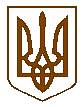 УКРАЇНАБілокриницька   сільська   радаРівненського   району    Рівненської    області(шістнадцята  чергова сесія сьомого скликання)РІШЕННЯвід  24 березня  2017 року                                                                            № 451                                                                           Про відмову у наданні гр. Дубарцю Дмитру Володимировичу дозволу на розроблення проекту землеустрою щодо відведення земельної ділянки у власність в с.Біла Криниця        Розглянувши клопотання  № 217/02-19/17 від 17.03.2017 року жит. смт.Квасилів, Дубарця Дмитра Володимировича, про надання дозволу на розроблення проекту землеустрою щодо відведення  земельної ділянки, для будівництва і обслуговування житлового будинку, господарських будівель і споруд , керуючись ст.26 Закону України «Про місцеве самоврядування в Україні», статтею 12 частиною 4 статті 83, частиною 7 статті  118 статтею 122 Земельного кодексу України, беручи до уваги те, що дана земельна ділянка, яка зазначена в графічних матеріалах перебуває в користуванні жителя с.Біла Криниця сесія Білокриницької сільської  ради  ВИРІШИЛА: Відмовити в наданні дозволу жит. смт.Квасилів, Дубарцю Дмитру Володимировичу,  на розробку  проекту    землеустрою   щодо  відведення  земельної  ділянки, для будівництва і обслуговування житлового будинку, господарських будівель і споруд в с.Біла Криниця орієнтовною площею 0,08 га. Контроль за виконанням даного рішення покласти на земельну комісію сільської ради.Сільський голова                                                                                  Т. ГончарукПленарне засідання шістнадцятої чергової сесії Білокриницької сільської ради сьомого скликання24  березня  2017 року
ВІДОМІСТЬдля поіменного голосування з питання:«Про відмову у наданні гр. Дубарцю Дмитру Володимировичу дозволу нарозроблення проекту землеустрою щодо відведення земельної ділянкиу власність в с.Біла Криниця»Голосували:    «за» - 	14	                          «проти» - 	0	                          «утримався» - 	0	                          «не голосував» - 	0	Голова комісії                                                                      ___________________Секретар комісії                                                                   ___________________Член комісії                                                                          ___________________№з/пПрізвище, ім’я, по батьковіЗаПротиУтри-мавсяНе приймав участь в голосу-ванні1.Гончарук Тетяна Володимирівназа 2.Галябар Роман Олександровичвідсутній3.Власюк Світлана Андріївнавідсутня4.Данилюк Наталія Василівназа5.Семенюк Марія Петрівнавідсутня6.Дем'янчук Віталій Григоровичвідсутній7.Зданевич Оксана Данилівназа8.Кисіль Тетяна Михайлівназа9.Панчук Ярослав Петровичза10.Ящук Оксана Костянтинівназа11.Целюк Тетяна Лонгінівназа12.Плетьонка Андрій Васильовичза13.Вовчик Юрій Анатолійовичвідсутній14.Дубіч Анатолі Миколайовичвідсутній15.Захожа Інна Анатоліївнавідсутня16.Морозюк Оксана Дмитрівнавідсутня17.Казмірчук Олена Юріївназа18.Денисюк Іван Миколайовичза19.Кравченко Алла Дмитрівнавідсутня20.Люльчик Валерій Федоровичза21.Клименко Тарас Володимировичза22.Ляшецька Надія Миколаївназа23.Ящук Олена АдамівназаВсього:Всього:14